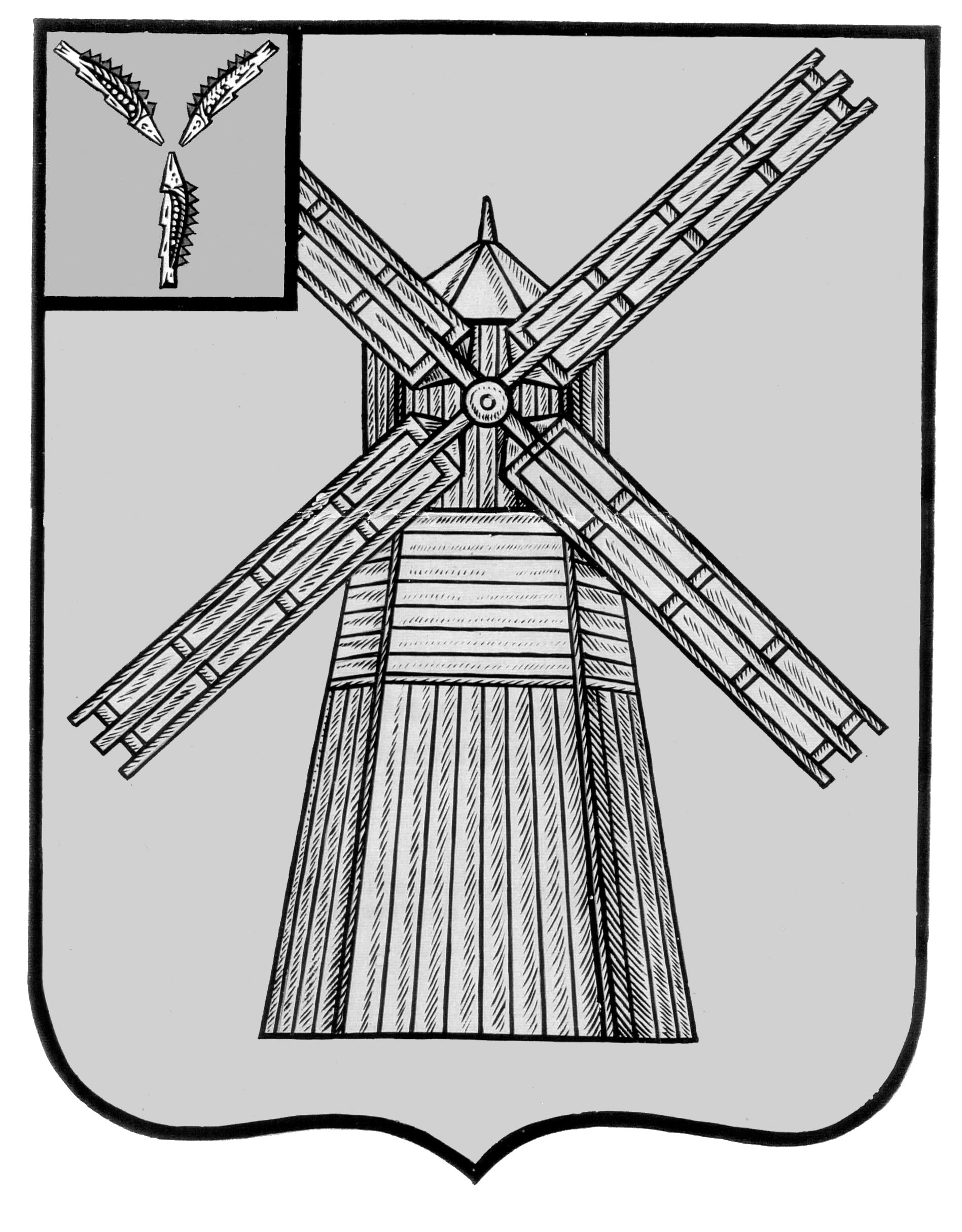 АДМИНИСТРАЦИЯ ПИТЕРСКОГО МУНИЦИПАЛЬНОГО РАЙОНА САРАТОВСКОЙ ОБЛАСТИП О С Т А Н О В Л Е Н И Еот 26 декабря 2023 года №571с. ПитеркаО внесении изменений в постановление администрации Питерского муниципального района от 30 декабря 2021 года №439В соответствии со статьей 179 Бюджетного кодекса Российской Федерации, Федеральным законом от 06 октября 2013 года N131-ФЗ «Об общих принципах организации местного самоуправления в Российской Федерации», решением Собрания депутатов Питерского муниципального района Саратовской области от 25 декабря 2023 года №5-1 «О бюджете Питерского муниципального района Саратовской области на 2024 год и плановый период 2025 и 2026 годов», решением Совета Питерского муниципального образования Питерского муниципального района от 25 декабря 2023 года №6-1 «О бюджете Питерского муниципального образования Питерского муниципального района Саратовской области на 2024 год и плановый период 2025 и 2026 годов», руководствуясь Уставом Питерского муниципального района, администрация Питерского муниципального районаПОСТАНОВЛЯЕТ:Внести в постановление администрации Питерского муниципального района от 30 декабря 2021 года №439 «Об утверждении муниципальной программы «Укрепление материально-технической базы учреждений культуры Питерского муниципального района на 2023 год» (с изменениями и дополнениями от 18 января 2023 года №6), изменения следующего содержания:1.1. Изменить наименование муниципальной программы, изложив его по тексту в новой редакции: «Укрепление материально-технической базы учреждений культуры Питерского муниципального района на период 2022-2024 годов».1.2. Приложение к постановлению изложить в новой редакции согласно приложению №1 к настоящему постановлению.2. Настоящее постановление вступает в силу с момента его опубликования и подлежит размещению на официальном сайте администрации муниципального района в информационно - телекоммуникационной сети «Интернет» по адресу: http://питерка.рф/.3. Контроль за исполнением настоящего постановления возложить на заместителя главы администрации Питерского муниципального района по социальной сфере.Глава муниципального района                                                       Д.Н. Живайкин«Приложение к постановлению администрации Питерского муниципального района от 18 января 2023 года №6»Муниципальная программа «Укрепление материально-технической базы учреждений культуры Питерского муниципального района на 2022-2024 годы»с.ПитеркаПаспортмуниципальной программы Питерского муниципального района «Укрепление материально-технической базы учреждений культуры 
Питерского муниципального района на 2022-2024 годы»Раздел I. Характеристика сферы реализации муниципальной программыУчреждения культуры своей деятельностью активно способствуют социально-экономическому развитию района. Однако современное состояние учреждений культуры характеризуется высокой степенью изношенности зданий, сооружений, оборудования, инженерных коммуникаций. В Питерском муниципальном районе культурно-досуговое обслуживание населения осуществляет муниципальное бюджетное учреждение культуры «Централизованная клубная система Питерского муниципального района Саратовской области», имеющее в своем составе 9 филиалов, которые расположены в 12 зданиях, 6 из которых, находятся в неудовлетворительном состоянии (требуют капитального либо технического ремонта), что составляет 50,0 процентов от общего числа зданий учреждений культуры.Несоответствие материально-технического состояния и оснащенности учреждений культуры современным нормам и изменившимся социокультурным ориентациям населения снижает возможность обеспечения равного доступа населения района к услугам в сфере культуры и повышения качества оказываемых услуг. Возможности бюджета Питерского муниципального района на эти цели ограничены. Это обстоятельство, а также рост цен на оборудование, строительные материалы, коммунальные услуги еще более затрудняет решение вопросов укрепления, расширения и обновления материально-технического обеспечения учреждений культуры. Целесообразность разработки муниципальной программы обусловлена необходимостью решения сложившейся проблемы системным путем, повышением целевой ориентации бюджетных расходов с целью создания реальных условий для повышения качества предоставления услуг в сфере культуры.Муниципальная программа предусматривает создание единой системы укрепления материально-технической базы учреждений культуры.Раздел II. Основные цели и задачи муниципальной программыОсновной целью муниципальной программы является улучшение качества и обеспечение доступности культурно-досугового обслуживания населения Питерского муниципального района. Основными задачами муниципальной программы являются: - обеспечение сохранности зданий учреждений культуры;- создание безопасных и благоприятных условий нахождения граждан в учреждениях культуры;- улучшение технического состояния зданий учреждений культуры. - укрепление материально-технической базы учреждений культуры.Раздел III. Перечень основных мероприятий муниципальной программы4.1. Для укрепления материально-технической базы учреждений культуры предусматривается реализация следующих мероприятий:- техническое обследование зданий учреждений культуры (методом осмотра); - в случае необходимости проведение строительной экспертизы конструкций зданий учреждений культуры;- разработка и проведение госэкспертизы проектной документации на проведение ремонтных работ в зданиях учреждений культуры;- предоставление субсидий местным бюджетам на проведение ремонтных работ в зданиях учреждений культуры;- предоставление субсидий местным бюджетам на приобретение основных средств.Система программных мероприятий и объем их финансирования представлены в приложении 1 к муниципальной программе.Раздел V. Финансовое обеспечение муниципальной программы5.1. Реализацию мероприятий муниципальной программы планируется осуществлять за счет средств федерального и областного бюджетов.5.2. Общий объем финансирования муниципальной программы 8387,6 тыс.руб.:в 2022 году 4887,6 тыс.руб.за счет средств федерального бюджета составляет 2703,4 тыс.руб.в 2022 году 2703,4 тыс.руб.за счет средств областного бюджета составляет 1334,2 тыс.руб.в 2022 году 1334,2 тыс.руб.за счет средств местного бюджета составляет 850,0 тыс.руб.в 2022 году 850,0 тыс.руб.в 2022 году:Текущий ремонт зрительного зала филиала МБУК «ЦКС Питерского района» Филиал «СДК Нивского МО»;Текущий ремонт зрительного зала филиала МБУК «ЦКС Питерского района» Филиал «СДК Новотульского МО», п.Трудовик;Приобретение светового и звукового оборудования (микшеры, микрофоны, светодиодные приборы, микрофонные кабели и разъемы).в 2023 году 1500,0 тыс.руб.:за счет средств федерального бюджета составляет 0,0 тыс.руб.в 2023 году 0,0 тыс.руб.за счет средств областного бюджета составляет 1500,0 тыс.руб.в 2023 году 1500,0 тыс.руб.за счет средств местного бюджета составляет 0,0 тыс.руб.в 2023 году 0,0 тыс.руб.в 2023 году планируется:Текущий ремонт здания филиала МБУК «ЦКС Питерского района» Филиал «СДК Новотульского МО», с.Козловка.в 2024 году 2000,0 тыс.руб.за счет средств федерального бюджета составляет 0,0 тыс.руб.в 2024 году 0,0 тыс.руб.за счет средств областного бюджета составляет 2000,0 тыс.руб.в 2024 году 2000,0 тыс.руб.за счет средств местного бюджета составляет 0,0 тыс.руб.в 2024 году 0,0 тыс.руб.в 2024 году планируется:Текущий ремонт кровли здания филиала МБУК «ЦКС Питерского района» Филиал «СДК Агафоновского МО», с.Агафоновка;Раздел VI. Ожидаемые результаты реализации муниципальной программыРеализация мероприятий муниципальной программы за весь период её действия:- обеспечение увеличения количества отремонтированных учреждений культуры, находящихся в неудовлетворительном состоянии (требующих капитального ремонта) на 2 учреждение;- обеспечение безопасных и благоприятных условия нахождения граждан в учреждениях культуры;- улучшение условий труда работников культуры.- укрепление материально-технической базу муниципального бюджетного учреждения культуры «Централизованная клубная система Питерского муниципального района Саратовской области» за счет приобретения основных средств, что будет способствовать улучшению качества работы учреждения культуры.Значения целевых индикаторов и показателей муниципальной программы представлены в таблице:Раздел VII. Анализ рисков реализации муниципальной программы и меры управления рисками. Реализация муниципальной программы сопряжена с рисками, которые могут препятствовать достижению запланированных результатов. К основным факторам, которые могут повлиять на достижение ожидаемых показателей муниципальной программы можно отнести:1.Финансово-экономические риски - недофинансирование мероприятий муниципальной программы в силу низкого уровня бюджетной обеспеченности. Минимизация финансовых рисков предусматривается за счет использования экономически эффективных, менее затратных инновационных технологий, а также привлечения внебюджетных источников. 2. Нормативные риски - непринятие или несвоевременное принятие необходимых нормативных актов, влияющих на мероприятия муниципальной программы. Устранение нормативных рисков связано с качеством планирования реализации муниципальной программы, обеспечением мониторинга ее реализации и оперативного внесения необходимых изменений.3. Социальные риски – неудовлетворенность населения последствиями при достижении целей и задач реализации муниципальной программы. Минимизация социальных рисков возможна за счет обеспечения широкого привлечения общественности к обсуждению целей, задач и механизмов развития сферы культуры, а также публичного освещения хода и результатов реализации программы.4. Организационные и управленческие риски - недостаточная проработка вопросов, решаемых в рамках муниципальной программы, недостаточная подготовка управленческого потенциала, неполнота системы мониторинга реализации муниципальной программы, отставание от сроков реализации мероприятий. 5. Риски значительного износа и утраты материально-технической базы учреждений связаны с усилением разрыва между современными требованиями и фактическим состоянием материально-технической базы, технического оснащения и систем управления учреждениями сферы культуры и могут послужить причиной существенного снижения качества и доступности   муниципальных услуг.Устранение организационных и управленческих рисков возможно за счет обеспечения постоянного и оперативного мониторинга реализации программы, а также за счет корректировки программы на основе анализа данных мониторинга. Раздел VIII. Система организации контроля за исполнением муниципальной программыОтветственным исполнителем муниципальной программы является Управление культуры и кино администрации Питерского муниципального района.Участником муниципальной программы является МБУК «ЦКС» Питерского района.Контроль за исполнением муниципальной программы осуществляет начальник муниципального учреждения Управление культуры и кино администрации Питерского муниципального района.Приложение №1 к муниципальной программе «Укрепление материально-технической базы учреждений культуры Питерского муниципального района на 2022-2024 годы»Система программных мероприятий и объем их финансирования Приложение №2 к муниципальной программе  «Укрепление материально-технической базы учреждений культуры Питерского муниципального района на 2022-2024 годы»Приложение №3 к муниципальной программе  «Укрепление материально-технической базы учреждений культуры Питерского муниципального района на 2022-2024 годы»Переченьпредполагаемых объемов работ и финансирования на проведение ремонтов 2022 год.Общий объем финансовых средств на ремонт – 4549,6 тыс. руб.Федеральный бюджет – 2402,6 тыс.руб.Областной бюджет – 1297,0 тыс. руб.Местный бюджет – 850,0 тыс. руб.2 здания2023 год.Общий объем финансовых средств на ремонт – 1500,0 тыс. руб.Федеральный бюджет – 0,0 тыс.руб.Областной бюджет – 1500,0 тыс. руб.Местный бюджет – 0,0 тыс. руб.1 здание2024 год.Общий объем финансовых средств на ремонт - 2000,0 тыс. руб.Федеральный бюджет – 0,0 тыс.руб.Областной бюджет – 2000,0 тыс. руб.Местный бюджет – 0,0 тыс. руб.1 зданиеПеречень и стоимость приобретаемого оборудования2022 годОбщий объем финансовых средств на приобретение – 338,0 тыс. руб.Федеральный бюджет - 300,8 тыс.руб.Областной бюджет – 37,2 тыс. руб.1 зданиеПриложение №4 к муниципальной программе «Укрепление материально-технической базы учреждений культуры Питерского муниципального района на 2022-2024 годы»План-графикреализации муниципальной программы«Укрепление материально-технической базы учреждений культуры Питерского муниципального района на 2022-2024 годы»Приложение №5 к муниципальной программе «Укрепление материально-технической базы учреждений культуры Питерского муниципального района на 2022-2024 годы»Сведенияо целевых показателях (индикаторах) муниципальной программы«Укрепление материально-технической базы учреждений культуры Питерского муниципального района на 2022-2024 годы»Ответственный исполнитель муниципальной программы - Управление культуры и кино администрации Питерского муниципального районаУчастники муниципальной программы- муниципальное бюджетное учреждение культуры «Централизованная клубная система Питерского муниципального района Саратовской области»Основные мероприятия муниципальной программы - проведение ремонтных работ и приобретения основных средств для обеспечения комфортных условий работы учреждений культурыОсновные задачи муниципальной программы - обеспечение сохранности зданий учреждений культуры Питерского муниципального района;- создание безопасных, благоприятных и комфортных условий нахождения граждан в учреждениях культуры;- улучшение технического состояния зданий учреждений культуры;- осуществление мероприятий по укреплению материально-технической базы путем приобретения основных средств для улучшения качества работы учреждений культуры.Целевые индикаторы и показатели муниципальной программы - увеличение доли отремонтированных зданий учреждений культуры в общем количестве зданий учреждений культуры, находящихся в неудовлетворительном состоянии (аварийных или требующих капитального ремонта);- обеспечение сельских Домов культуры современным оборудованиемЭтапы и сроки реализации муниципальной программы - Срок реализации муниципальной программы:2022-2024 годы. Объемы бюджетных ассигнований муниципальной программы- общий объем финансирования муниципальной программы 8387,6 тыс.руб.из федерального бюджета – 2703,4 тыс.руб.из областного бюджета – 4834,2 тыс.руб. из местного бюджета – 850,0 тыс.руб. на проведение текущего ремонта 8049,6 тыс.руб. финансирование из федерального бюджета на проведение текущего ремонта 2402,6 тыс.руб.из областного бюджета –4797,0 тыс.руб. из местного бюджета –850,0 тыс.руб. на приобретение основных средств для учреждений культуры 338,0 тыс.руб. финансирование из федерального бюджета 300,8  тыс.руб.;финансирование из областного бюджета           37,2 тыс. рублей:Ожидаемые результаты реализации муниципальной программы- количество отремонтированных зданий учреждений культуры увеличится на 4, что 
составит 33 процента по отношению к общему количеству зданий учреждений культуры, требующих ремонт;- улучшение материально-технической базы 4 учреждений культуры; - обеспечение безопасных и благоприятный условий нахождения граждан в учреждениях культуры;- улучшение условия труда работников культуры.- создание комфортных условия для зрителей за счет приобретения современной световой и звуковой установки.Система организации контроль за исполнением муниципальной программы- контроль за исполнением муниципальной программы осуществляет начальник муниципального учреждения Управление культуры и кино администрации Питерского муниципального района.Наименование показателяЕдини ца измеренияСрок реализации муници пальной программыСрок реализа ции муници     пальной програм мыСрок реализации муниципальной програм мыНаименование показателяЕдини ца измерения2022 год2023 год2024 годКоличество зданий учреждений культуры, в которых были произведены ремонтные работы за счет средств бюджетов всех уровнейединиц211Доля отремонтированных за счет средств областного и местного бюджета зданий учреждений культуры в общем количестве зданий учреждений культуры, находящихся в неудовлетворительном состоянии (требующих капитального либо текущего ремонта)процентов17%25%33%Укрепление материально-технической базы учреждений культурыединиц211ВЕРНО: Руководитель аппарата администрации муниципального района А.А. Строганов№ п/пНаименование мероприятияИсточник финансированияОбъем финансирования (тыс. рублей) 2022 годОбъем финансирования (тыс. рублей) 2022 годОбъем финансирования (тыс. рублей) 2022 годОбъем финансирования (тыс. рублей) 2023 годОбъем финансирования (тыс. рублей) 2024 годИсполнители мероприятия1.Техническое обследование зданий учреждений культуры (методом осмотра)Финансирование не предусмотрено0,00,00,00Муниципальное бюджетное учреждение культуры «Централизованная клубная система Питерского муниципального района Саратовской области»2.Проведение ремонтных работФедеральный бюджет2402,52402,50,00,00Муниципальное бюджетное учреждение культуры «Централизованная клубная система Питерского муниципального района Саратовской области»2.Проведение ремонтных работОбластной бюджет1297,1 1297,1 1500,02000,00Муниципальное бюджетное учреждение культуры «Централизованная клубная система Питерского муниципального района Саратовской области»2.Проведение ремонтных работРайонный бюджет850,0 850,0 0,00,00Муниципальное бюджетное учреждение культуры «Централизованная клубная система Питерского муниципального района Саратовской области»2.Проведение ремонтных работИТОГО4 549,6 4 549,6 1500,002000,003Приобретение оборудованияФедеральный бюджет300,8 300,8 0,00,00Муниципальное бюджетное учреждение культуры «Централизованная клубная система Питерского муниципального района Саратовской области»3Приобретение оборудованияОбластной бюджет37,2 37,2 0,00,00Муниципальное бюджетное учреждение культуры «Централизованная клубная система Питерского муниципального района Саратовской области»3Приобретение оборудованияРайонный бюджет0,00.0,00.0,00,00Муниципальное бюджетное учреждение культуры «Централизованная клубная система Питерского муниципального района Саратовской области»3Приобретение оборудованияИТОГО338,00338,000,00,00ВсегоВсегоВсего4887,6 4887,6 1500,02000,00ВЕРНО: Руководитель аппарата администрации муниципального района А.А. СтрогановПЕРЕЧЕНЬПЕРЕЧЕНЬПЕРЕЧЕНЬПЕРЕЧЕНЬПЕРЕЧЕНЬПЕРЕЧЕНЬПЕРЕЧЕНЬПЕРЕЧЕНЬПЕРЕЧЕНЬпредполагаемых объемов работ и финансирование ремонтов, приобретаемого оборудованияпредполагаемых объемов работ и финансирование ремонтов, приобретаемого оборудованияпредполагаемых объемов работ и финансирование ремонтов, приобретаемого оборудованияпредполагаемых объемов работ и финансирование ремонтов, приобретаемого оборудованияпредполагаемых объемов работ и финансирование ремонтов, приобретаемого оборудованияпредполагаемых объемов работ и финансирование ремонтов, приобретаемого оборудованияпредполагаемых объемов работ и финансирование ремонтов, приобретаемого оборудованияпредполагаемых объемов работ и финансирование ремонтов, приобретаемого оборудованияпредполагаемых объемов работ и финансирование ремонтов, приобретаемого оборудования№п/пНаименование мероприятияНаименование мероприятияИсточник финансированияФинансовые затраты в действующих ценах соответствующих лет, тыс.рублейФинансовые затраты в действующих ценах соответствующих лет, тыс.рублейФинансовые затраты в действующих ценах соответствующих лет, тыс.рублейФинансовые затраты в действующих ценах соответствующих лет, тыс.рублейФинансовые затраты в действующих ценах соответствующих лет, тыс.рублей№п/пНаименование мероприятияНаименование мероприятияИсточник финансированиявсеговсегов том числе по годамв том числе по годамв том числе по годам№п/пНаименование мероприятияНаименование мероприятияИсточник финансированиявсеговсего2022202320241.Финансирование программы в целом1.Финансирование программы в целом1.Финансирование программы в целом1.Финансирование программы в целом1.Финансирование программы в целом1.Финансирование программы в целом1.Финансирование программы в целом1.Финансирование программы в целом1.Финансирование программы в целом1.1.Финансирование программы по бюджетамФинансирование программы по бюджетам всего<*>из них:8387,68387,64887,61500,02000,01.1.Финансирование программы по бюджетамФинансирование программы по бюджетамфедеральный бюджет2703,42703,42703,40,00,01.1.Финансирование программы по бюджетамФинансирование программы по бюджетамобластной бюджет4834,24834,21334,21500,02000,01.1.Финансирование программы по бюджетамФинансирование программы по бюджетамрайонный бюджет 850,00850,00850,000,00,01.1.Финансирование программы по бюджетамФинансирование программы по бюджетамвнебюджетные источники0,000,000,000,00,02.Организационные мероприятия2.Организационные мероприятия2.Организационные мероприятия2.Организационные мероприятия2.Организационные мероприятия2.Организационные мероприятия2.Организационные мероприятия2.Организационные мероприятия2.1.2.1.Текущий ремонт зрительного зала МБУК «ЦКС Питерского района» филиал «СДК Нивского МО» (обеспечение развития и укрепления материально- технической базы домов культуры в населенных пунктах с числом жителей до 50 тысяч человек) всего<*>из них:3549,63549,63549,60,00,02.1.2.1.Текущий ремонт зрительного зала МБУК «ЦКС Питерского района» филиал «СДК Нивского МО» (обеспечение развития и укрепления материально- технической базы домов культуры в населенных пунктах с числом жителей до 50 тысяч человек)федеральный бюджет2402,62402,62402,60,00,02.1.2.1.Текущий ремонт зрительного зала МБУК «ЦКС Питерского района» филиал «СДК Нивского МО» (обеспечение развития и укрепления материально- технической базы домов культуры в населенных пунктах с числом жителей до 50 тысяч человек)областной бюджет 297,0 297,0 297,00,00,02.1.2.1.Текущий ремонт зрительного зала МБУК «ЦКС Питерского района» филиал «СДК Нивского МО» (обеспечение развития и укрепления материально- технической базы домов культуры в населенных пунктах с числом жителей до 50 тысяч человек)районный бюджет 850,0850,0850,00,00,02.1.2.1.Текущий ремонт зрительного зала МБУК «ЦКС Питерского района» филиал «СДК Нивского МО» (обеспечение развития и укрепления материально- технической базы домов культуры в населенных пунктах с числом жителей до 50 тысяч человек)внебюджетные источники0,000,000,000,00,02.1.12.1.1Приобретение оборудования(микшеры, микрофоны, светодиодные приборы, микрофонные кабели и разъемы)всего<*>из них:338,00338,00338,000,00,02.1.12.1.1Приобретение оборудования(микшеры, микрофоны, светодиодные приборы, микрофонные кабели и разъемы)федеральный бюджет300,8300,8300,80,00,02.1.12.1.1Приобретение оборудования(микшеры, микрофоны, светодиодные приборы, микрофонные кабели и разъемы)Областной бюджет 37,237,237,20,00,02.1.12.1.1Приобретение оборудования(микшеры, микрофоны, светодиодные приборы, микрофонные кабели и разъемы)районный бюджет 0,000,000,000,00,02.1.12.1.1Приобретение оборудования(микшеры, микрофоны, светодиодные приборы, микрофонные кабели и разъемы)внебюджетные источники0,000,000,000,00,02.22.2Текущий ремонт зрительного зала МБУК «ЦКС Питерского района» филиал «СДК Новотульского МО», п.Трудовик (проведение текущего ремонта, техническое оснащение муниципальных учреждений культурно- досугового типа) всего<*>из них:1000,001000,001000,000,00,02.22.2Текущий ремонт зрительного зала МБУК «ЦКС Питерского района» филиал «СДК Новотульского МО», п.Трудовик (проведение текущего ремонта, техническое оснащение муниципальных учреждений культурно- досугового типа)федеральный бюджет0,00,00,00,00,02.22.2Текущий ремонт зрительного зала МБУК «ЦКС Питерского района» филиал «СДК Новотульского МО», п.Трудовик (проведение текущего ремонта, техническое оснащение муниципальных учреждений культурно- досугового типа)Областной бюджет 1000,01000,01000,00,00,02.22.2Текущий ремонт зрительного зала МБУК «ЦКС Питерского района» филиал «СДК Новотульского МО», п.Трудовик (проведение текущего ремонта, техническое оснащение муниципальных учреждений культурно- досугового типа)районный бюджет 0,000,000,000,00,02.22.2Текущий ремонт зрительного зала МБУК «ЦКС Питерского района» филиал «СДК Новотульского МО», п.Трудовик (проведение текущего ремонта, техническое оснащение муниципальных учреждений культурно- досугового типа)внебюджетные источники0,000,000,000,00,02.32.3Текущий ремонт зрительного зала МБУК «ЦКС Питерского района» филиал «СДК Новотульского МО», с.Козловка (проведение текущего ремонта, техническое оснащение муниципальных учреждений культурно- досугового типа) всего<*>из них:1500,00,00,01500,00,02.32.3Текущий ремонт зрительного зала МБУК «ЦКС Питерского района» филиал «СДК Новотульского МО», с.Козловка (проведение текущего ремонта, техническое оснащение муниципальных учреждений культурно- досугового типа)федеральный бюджет0,00,00,00,00,02.32.3Текущий ремонт зрительного зала МБУК «ЦКС Питерского района» филиал «СДК Новотульского МО», с.Козловка (проведение текущего ремонта, техническое оснащение муниципальных учреждений культурно- досугового типа)Областной бюджет 1500,00,00,01500,00,02.32.3Текущий ремонт зрительного зала МБУК «ЦКС Питерского района» филиал «СДК Новотульского МО», с.Козловка (проведение текущего ремонта, техническое оснащение муниципальных учреждений культурно- досугового типа)районный бюджет 0,000,000,000,00,02.32.3Текущий ремонт зрительного зала МБУК «ЦКС Питерского района» филиал «СДК Новотульского МО», с.Козловка (проведение текущего ремонта, техническое оснащение муниципальных учреждений культурно- досугового типа)внебюджетные источники0,000,000,000,00,02.42.4Текущий ремонт зрительного зала МБУК «ЦКС Питерского района» филиал «СДК Агафоновского МО», с.Агафоновка (проведение текущего ремонта, техническое оснащение муниципальных учреждений культурно- досугового типа) всего<*>из них:2000,000,000,000,02000,02.42.4Текущий ремонт зрительного зала МБУК «ЦКС Питерского района» филиал «СДК Агафоновского МО», с.Агафоновка (проведение текущего ремонта, техническое оснащение муниципальных учреждений культурно- досугового типа)федеральный бюджет0,00,00,00,00,02.42.4Текущий ремонт зрительного зала МБУК «ЦКС Питерского района» филиал «СДК Агафоновского МО», с.Агафоновка (проведение текущего ремонта, техническое оснащение муниципальных учреждений культурно- досугового типа)Областной бюджет 2000,00,00,00,02000,02.42.4Текущий ремонт зрительного зала МБУК «ЦКС Питерского района» филиал «СДК Агафоновского МО», с.Агафоновка (проведение текущего ремонта, техническое оснащение муниципальных учреждений культурно- досугового типа)районный бюджет 0,000,000,000,00,02.42.4Текущий ремонт зрительного зала МБУК «ЦКС Питерского района» филиал «СДК Агафоновского МО», с.Агафоновка (проведение текущего ремонта, техническое оснащение муниципальных учреждений культурно- досугового типа)внебюджетные источники0,000,000,000,00,0ВЕРНО: Руководитель аппарата администрации муниципального района А.А. Строганов№п/пУчреждениеВиды работ Сметная стоимость(руб.)1.МБУК «ЦКС Питерского района» филиал «СДК Нивского МО»Текущий ремонт зрительного зала (замена потолка, ремонт полов, замена дверей, электромонтажные работы, установка системы отопления) 3 549 600,00 руб.2.МБУК «ЦКС Питерского района» филиал «СДК Новотульского МО» п.ТрудовикТекущий ремонт зрительного зала 1 000 000,00 руб.Итого4 549 600,00 руб.№п/пУчреждениеВиды работ Сметная стоимость(руб.)1.МБУК «ЦКС Питерского района» филиал «СДК Новотульского МО» с.КозловкаТекущий  ремонт кровли  здания 1 500 000,00 руб.Итого1 500 000,00 руб.№п/пУчреждениеВиды работ Сметная стоимость(руб.)1.МБУК «ЦКС Питерского района» филиал «СДК Агафоновского МО» с.АгафоновкаТекущий ремонт кровли здания 2000,00 руб.Итого2000,00 руб.№п/пУчреждениеВиды оборудованияКоличество Стоимость ед.руб.Сметная стоимость(руб.)1.МБУК «ЦКС Питерского района» филиал «СДК Нивского МО»Микшеры, микрофоны, светодиодные приборы, микрофонные кабели и разъемы338 000,00 руб.Итого338 000,00 руб.ВЕРНО: Руководитель аппарата администрации муниципального района А.А. Строганов№ п/пНаименование мероприятияОтветственный за выполнениеСрок выполненияИсточник финансированияФинансирование по годам, тыс.руб.Финансирование по годам, тыс.руб.Финансирование по годам, тыс.руб.Всего, тыс. руб.№ п/пНаименование мероприятияОтветственный за выполнениеСрок выполненияИсточник финансирования2022202320241234567891Текущий ремонт зрительного зала МБУК «ЦКС Питерского района» филиал «СДК Нивского МО» (обеспечение развития и укрепления материально- технической базы домов культуры в населенных пунктах с числом жителей до 50 тысяч человек)Управление культуры и кино Администрация Питерского МР 2022 г. всего<*>из них:3549,60,00,03549,61Текущий ремонт зрительного зала МБУК «ЦКС Питерского района» филиал «СДК Нивского МО» (обеспечение развития и укрепления материально- технической базы домов культуры в населенных пунктах с числом жителей до 50 тысяч человек)Управление культуры и кино Администрация Питерского МР 2022 г.федеральный бюджет2402,60,00,02402,61Текущий ремонт зрительного зала МБУК «ЦКС Питерского района» филиал «СДК Нивского МО» (обеспечение развития и укрепления материально- технической базы домов культуры в населенных пунктах с числом жителей до 50 тысяч человек)Управление культуры и кино Администрация Питерского МР 2022 г.областной бюджет297,00,00,0297,01Текущий ремонт зрительного зала МБУК «ЦКС Питерского района» филиал «СДК Нивского МО» (обеспечение развития и укрепления материально- технической базы домов культуры в населенных пунктах с числом жителей до 50 тысяч человек)Управление культуры и кино Администрация Питерского МР 2022 г.районный бюджет 850,00,00,0850,01Текущий ремонт зрительного зала МБУК «ЦКС Питерского района» филиал «СДК Нивского МО» (обеспечение развития и укрепления материально- технической базы домов культуры в населенных пунктах с числом жителей до 50 тысяч человек)Управление культуры и кино Администрация Питерского МР 2022 г.внебюджетные источники0,000,000,00,01.1.Приобретение оборудования(микшеры, микрофоны, светодиодные приборы, микрофонные кабели и разъемы)Управление культуры и кино Администрация Питерского МР 2022 г.всего<*>из них:338,000,00,0338,01.1.Приобретение оборудования(микшеры, микрофоны, светодиодные приборы, микрофонные кабели и разъемы)Управление культуры и кино Администрация Питерского МР 2022 г.федеральный бюджет300,80,00,0300,81.1.Приобретение оборудования(микшеры, микрофоны, светодиодные приборы, микрофонные кабели и разъемы)Управление культуры и кино Администрация Питерского МР 2022 г.Областной бюджет 37,20,00,037,21.1.Приобретение оборудования(микшеры, микрофоны, светодиодные приборы, микрофонные кабели и разъемы)Управление культуры и кино Администрация Питерского МР 2022 г.районный бюджет 0,000,000,00,01.1.Приобретение оборудования(микшеры, микрофоны, светодиодные приборы, микрофонные кабели и разъемы)Управление культуры и кино Администрация Питерского МР 2022 г.внебюджетные источники0,000,000,00,02Текущий ремонт зрительного зала МБУК «ЦКС Питерского района» филиал «СДК Новотульского МО», п.Трудовик (проведение текущего ремонта, техническое оснащение муниципальных учреждений культурно- досугового типа)Управление культуры и кино Администрация Питерского МР 2022 г. всего<*>из них:1000,000,00,01000,02Текущий ремонт зрительного зала МБУК «ЦКС Питерского района» филиал «СДК Новотульского МО», п.Трудовик (проведение текущего ремонта, техническое оснащение муниципальных учреждений культурно- досугового типа)Управление культуры и кино Администрация Питерского МР 2022 г.федеральный бюджет0,00,00,00,02Текущий ремонт зрительного зала МБУК «ЦКС Питерского района» филиал «СДК Новотульского МО», п.Трудовик (проведение текущего ремонта, техническое оснащение муниципальных учреждений культурно- досугового типа)Управление культуры и кино Администрация Питерского МР 2022 г.Областной бюджет 1000,00,00,01000,02Текущий ремонт зрительного зала МБУК «ЦКС Питерского района» филиал «СДК Новотульского МО», п.Трудовик (проведение текущего ремонта, техническое оснащение муниципальных учреждений культурно- досугового типа)Управление культуры и кино Администрация Питерского МР 2022 г.районный бюджет 0,000,000,00,02Текущий ремонт зрительного зала МБУК «ЦКС Питерского района» филиал «СДК Новотульского МО», п.Трудовик (проведение текущего ремонта, техническое оснащение муниципальных учреждений культурно- досугового типа)Управление культуры и кино Администрация Питерского МР 2022 г.внебюджетные источники0,000,000,00,03Текущий ремонт зрительного зала МБУК «ЦКС Питерского района» филиал «СДК Новотульского МО», с.Козловка (проведение текущего ремонта, техническое оснащение муниципальных учреждений культурно- досугового типа)Управление культуры и кино Администрация Питерского МР 2023 г. всего<*>из них:0,01500,00,01500,03Текущий ремонт зрительного зала МБУК «ЦКС Питерского района» филиал «СДК Новотульского МО», с.Козловка (проведение текущего ремонта, техническое оснащение муниципальных учреждений культурно- досугового типа)Управление культуры и кино Администрация Питерского МР 2023 г.федеральный бюджет0,00,00,00,03Текущий ремонт зрительного зала МБУК «ЦКС Питерского района» филиал «СДК Новотульского МО», с.Козловка (проведение текущего ремонта, техническое оснащение муниципальных учреждений культурно- досугового типа)Управление культуры и кино Администрация Питерского МР 2023 г.Областной бюджет 0,01500,00,01500,03Текущий ремонт зрительного зала МБУК «ЦКС Питерского района» филиал «СДК Новотульского МО», с.Козловка (проведение текущего ремонта, техническое оснащение муниципальных учреждений культурно- досугового типа)Управление культуры и кино Администрация Питерского МР 2023 г.районный бюджет 0,000,000,00,03Текущий ремонт зрительного зала МБУК «ЦКС Питерского района» филиал «СДК Новотульского МО», с.Козловка (проведение текущего ремонта, техническое оснащение муниципальных учреждений культурно- досугового типа)Управление культуры и кино Администрация Питерского МР 2023 г.внебюджетные источники0,000,000,00,04Текущий ремонт зрительного зала МБУК «ЦКС Питерского района» филиал «СДК Агафоновского МО», с.Агафоновка (проведение текущего ремонта, техническое оснащение муниципальных учреждений культурно- досугового типа)Управление культуры и кино Администрация Питерского МР 2024 г. всего<*>из них:0,00,02000,02000,04Текущий ремонт зрительного зала МБУК «ЦКС Питерского района» филиал «СДК Агафоновского МО», с.Агафоновка (проведение текущего ремонта, техническое оснащение муниципальных учреждений культурно- досугового типа)Управление культуры и кино Администрация Питерского МР 2024 г.федеральный бюджет0,00,00,00,04Текущий ремонт зрительного зала МБУК «ЦКС Питерского района» филиал «СДК Агафоновского МО», с.Агафоновка (проведение текущего ремонта, техническое оснащение муниципальных учреждений культурно- досугового типа)Управление культуры и кино Администрация Питерского МР 2024 г.Областной бюджет 0,00,02000,02000,04Текущий ремонт зрительного зала МБУК «ЦКС Питерского района» филиал «СДК Агафоновского МО», с.Агафоновка (проведение текущего ремонта, техническое оснащение муниципальных учреждений культурно- досугового типа)Управление культуры и кино Администрация Питерского МР 2024 г.районный бюджет 0,000,000,00,04Текущий ремонт зрительного зала МБУК «ЦКС Питерского района» филиал «СДК Агафоновского МО», с.Агафоновка (проведение текущего ремонта, техническое оснащение муниципальных учреждений культурно- досугового типа)Управление культуры и кино Администрация Питерского МР 2024 г.внебюджетные источники0,000,000,00,0Всего:Всего:Всего:Всего:Всего:4887,61500,02000,08387,6ВЕРНО: Руководитель аппарата администрации муниципального района А.А. Строганов№ п/пНаименование показателяЕдиница измеренияЗначение показателейЗначение показателейЗначение показателей№ п/пНаименование показателяЕдиница измеренияпервый год реализации программывторой год реализации программытретий год реализации программы1Текущий ремонт зрительного зала МБУК «ЦКС Питерского района» филиал «СДК Нивского МО» (обеспечение развития и укрепления материально- технической базы домов культуры в населенных пунктах с числом жителей до 50 тысяч человек)%100002Приобретение оборудования(микшеры, микрофоны, светодиодные приборы, микрофонные кабели и разъемы)%100003Текущий ремонт зрительного зала МБУК «ЦКС Питерского района» филиал «СДК Новотульского МО», п.Трудовик (проведение текущего ремонта, техническое оснащение муниципальных учреждений культурно- досугового типа)%100004Текущий ремонт зрительного зала МБУК «ЦКС Питерского района» филиал «СДК Новотульского МО», с.Козловка (проведение текущего ремонта, техническое оснащение муниципальных учреждений культурно- досугового типа)%010005Текущий ремонт зрительного зала МБУК «ЦКС Питерского района» филиал «СДК Агафоновского МО», с.Агафоновка (проведение текущего ремонта, техническое оснащение муниципальных учреждений культурно- досугового типа)%00100ВЕРНО: Руководитель аппарата администрации муниципального района А.А. Строганов